	АДМИНИСТРАЦИЯ СЕМЕНОВСКОГО СЕЛЬСКОГО ПОСЕЛЕНИЯ КАЛАЧЕЕВСКОГО МУНИЦИПАЛЬНОГО РАЙОНАВОРОНЕЖСКОЙ ОБЛАСТИП О С Т А Н О В Л Е Н И Е«  01	» марта  2018 г.					          № 7Об утверждении схемы размещения нестационарных торговых объектов на территории Семеновского сельского поселения Калачеевского муниципального района Воронежской областиВ соответствии с Федеральным законом от 06.10.2003 № 131-ФЗ «Об общих принципах организации местного самоуправления в Российской Федерации», Федеральным законом от 28.12.2009 № 381-ФЗ «Об основах государственного регулирования торговой деятельности в Российской Федерации», приказом Департамента предпринимательства и торговли Воронежской области от 22.06.2015 N 41 «Об утверждении Порядка разработки и утверждения схемы размещения нестационарных торговых объектов органами местного самоуправления муниципальных образований на территории Воронежской области» администрация Семеновского сельского поселения Калачеевского муниципального района Воронежской области				п о с т а н о в л я е т:1. Утвердить схему размещения нестационарных торговых объектов на территории Семеновского сельского поселения Калачеевского муниципального района Воронежской области на период 2018 - 2024 годы согласно приложению (приложение № 1 текстовая часть и приложение № 2, № 3, № 4, № 5 графическая часть).2. Настоящее постановление опубликовать в Вестнике муниципальных правовых актов администрации Семеновского сельского поселения Калачеевского муниципального района и разместить на официальном сайте в сети Интернет.3. Предоставить настоящее постановление в Департамент предпринимательства и торговли Воронежской области для размещения на официальном сайте Правительства Воронежской области.4. Признать утратившим силу постановления администрации Семеновского сельского поселения Калачеевского муниципального района Воронежской области:- от 28.04.2011 г. № 23 «Об утверждении схемы размещения нестационарных торговых объектов на территории Семеновского сельского поселения Калачеевского муниципального района»;- - от 22.08.2011 г. № 38 «О внесении изменений в постановление администрации Семеновского сельского поселения от 28.04.2011 г. № 23 «Об утверждении схемы размещения нестационарных торговых объектов на территории Семеновского сельского поселения Калачеевского муниципального района»;- от 11.02.2016 г. № 6 «О внесении изменений в постановление администрации Семеновского сельского поселения от 28.04.2011 г. № 23 «Об утверждении схемы размещения нестационарных торговых объектов на территории Семеновского сельского поселения Калачеевского муниципального района» - от 12.07.2017 г. № 19«О внесении изменений в постановление администрации Семеновского сельского поселения от 28.04.2011 г. № 23 «Об утверждении схемы размещения нестационарных торговых объектов на территории Семеновского сельского поселения Калачеевского муниципального района»; (в ред. пост. от 22.08.2011 г. № 38 ,12.02.2016 г. № 8).5. Контроль за исполнением настоящего постановления оставляю за собой.Глава Семеновского сельского поселения			В.А. МельниковПриложение № 1к постановлению администрацииСеменовского сельского поселения	«01» марта  2018 г. №7СХЕМАразмещения нестационарных торговых объектов на территории Семеновскогосельского поселения Калачеевского муниципального района Воронежской области(Текстовая часть)Приложение № 2к постановлению администрацииСеменовского сельского поселения№ 7 от 01.03 2018 г.СХЕМА РАЗМЕЩЕНИЯ НЕСТАЦИОНАРНЫХ ТОРГОВЫХ ОБЪЕКТОВ НА ТЕРРИТОРИИ СЕМЕНОВСКОГО СЕЛЬСКОГО ПОСЕЛЕНИЯ КАЛАЧЕЕВСКОГО МУНИЦИПАЛЬНОГО РАЙОНАГРАФИЧЕСКАЯ ЧАСТЬУсловные обозначения:Существующие нестационарные торговые объекты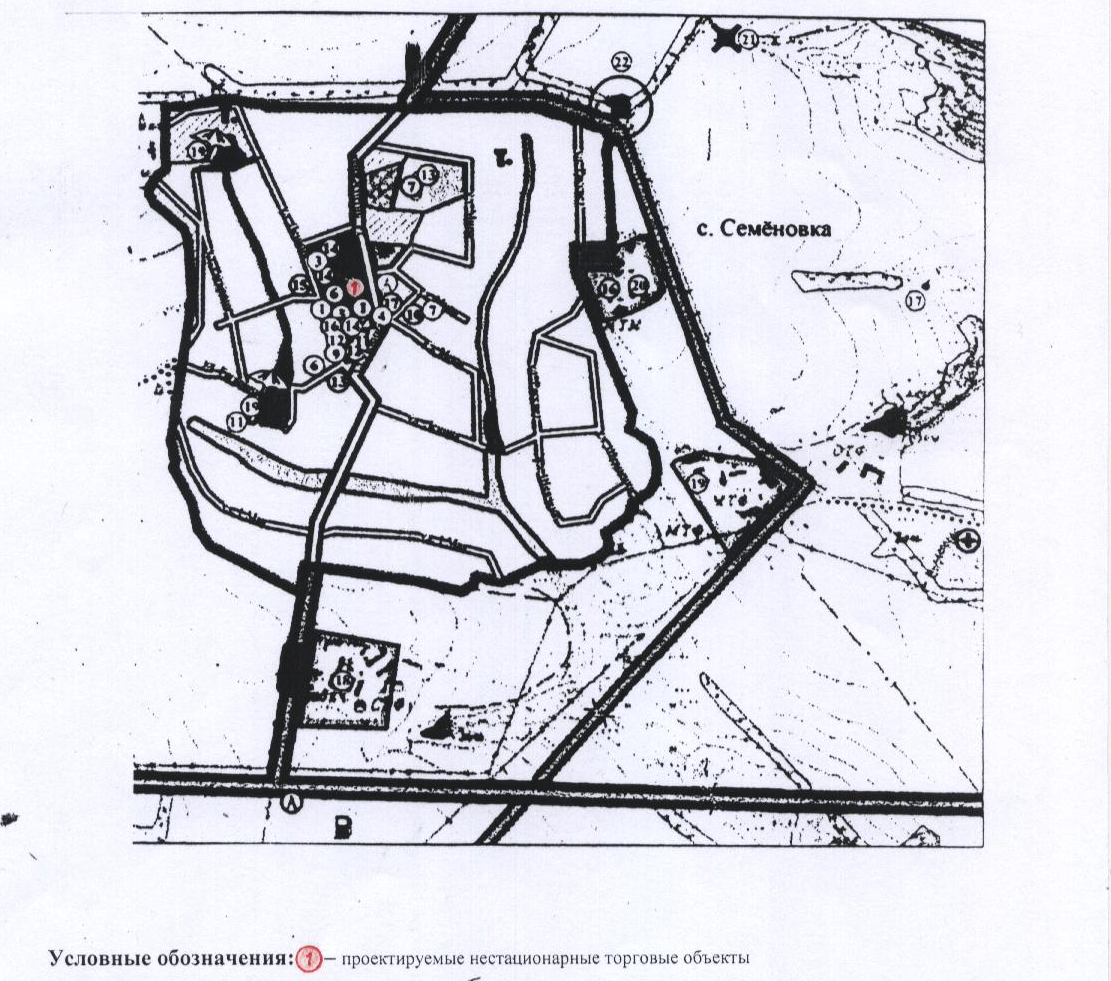 Согласовано:Начальник отдела экономики и инвестиций администрации Калачеевского муниципального района			Н.Н.СапрыкинаРуководитель отдела по управлению муниципальным имуществом и земельным отношениямКалачеевского муниципального района			А.М.ЯрцевНачальник отдела главного архитектора администрации Калачеевского муниципального района			Л.А.ЗайкоГлавный врач филиала ФБУЗ «Центр гигиены и эпидемиологии Воронежской области в Калачеевском, Воробьевском и Петропавловском районах				А.С.СаратовскийПриложение № 3к постановлению администрацииСеменовского сельского поселения№ 7 от 01.03 2018 гСХЕМА РАЗМЕЩЕНИЯ НЕСТАЦИОНАРНЫХ ТОРГОВЫХ ОБЪЕКТОВ НА ТЕРРИТОРИИ СЕМЕНОВСКОГО СЕЛЬСКОГО ПОСЕЛЕНИЯ КАЛАЧЕЕВСКОГО МУНИЦИПАЛЬНОГО РАЙОНАГРАФИЧЕСКАЯ ЧАСТЬУсловные обозначения:                                                                                                                                                       Существующие                                                                                                                                                            нестационарные                                                                                                                                                              торговые объекты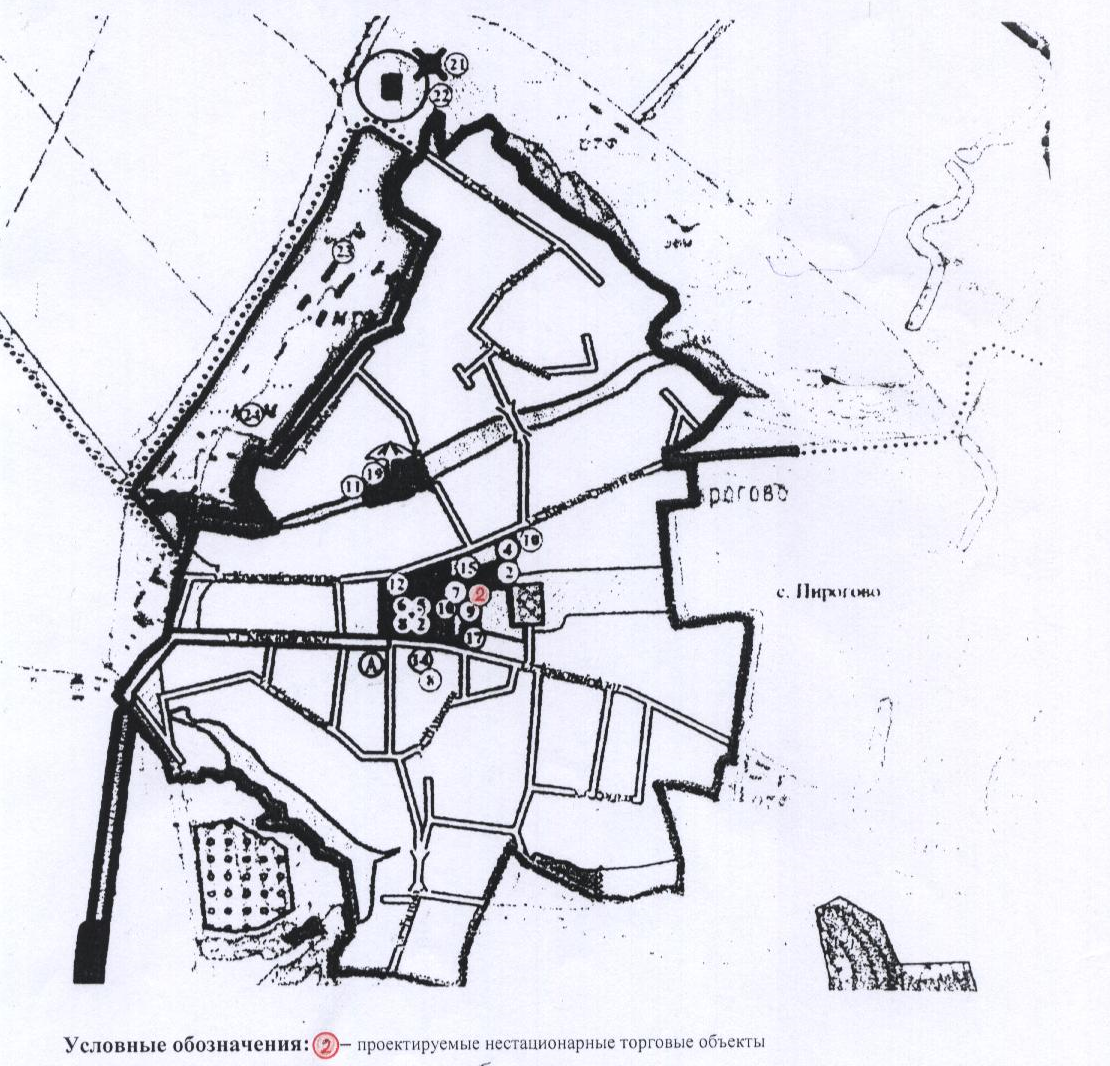 Согласовано:Начальник отдела экономики и инвестиций администрации Калачеевского муниципального района			Н.Н.СапрыкинаРуководитель отдела по управлению муниципальным имуществом и земельным отношениямКалачеевского муниципального района			А.М.ЯрцевНачальник отдела главного архитектора администрации Калачеевского муниципального района			Л.А.ЗайкоГлавный врач филиала ФБУЗ «Центр гигиены и эпидемиологии Воронежской области в Калачеевском, Воробьевском и Петропавловском районах				А.С.СаратовскийПриложение № 4к постановлению администрацииСеменовского сельского поселения№ 7 от 01.03 2018 гСХЕМА РАЗМЕЩЕНИЯ НЕСТАЦИОНАРНЫХ ТОРГОВЫХ ОБЪЕКТОВ НА ТЕРРИТОРИИ СЕМЕНОВСКОГО СЕЛЬСКОГО ПОСЕЛЕНИЯ КАЛАЧЕЕВСКОГО МУНИЦИПАЛЬНОГО РАЙОНАГРАФИЧЕСКАЯ ЧАСТЬУсловные обозначения:                                                                                                                                                    Существующие                                                                                                                                                        нестационарные                                                                                                                                                      торговые объекты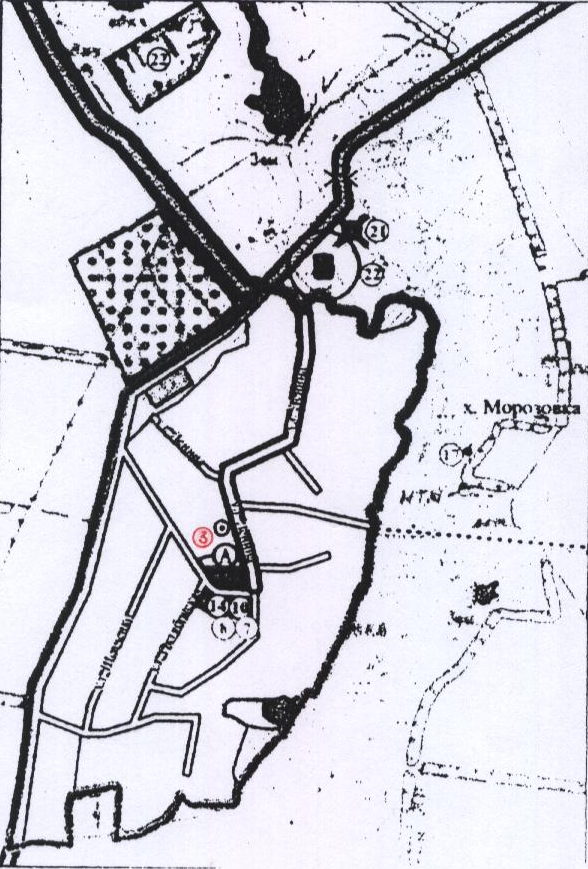  Согласовано: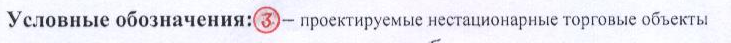 Начальник отдела экономики и инвестиций администрации Калачеевского муниципального района			Н.Н.СапрыкинаРуководитель отдела по управлению муниципальным имуществом и земельным отношениямКалачеевского муниципального района			А.М.ЯрцевНачальник отдела главного архитектора администрации Калачеевского муниципального района			Л.А.ЗайкоГлавный врач филиала ФБУЗ «Центр гигиены и эпидемиологии Воронежской области в Калачеевском, Воробьевском и Петропавловском районах				А.С.СаратовскийПриложение № 5к постановлению администрацииСеменовского сельского поселения№ 7 от 01.03 2018 гСХЕМА РАЗМЕЩЕНИЯ НЕСТАЦИОНАРНЫХ ТОРГОВЫХ ОБЪЕКТОВ НА ТЕРРИТОРИИ СЕМЕНОВСКОГО СЕЛЬСКОГО ПОСЕЛЕНИЯ КАЛАЧЕЕВСКОГО МУНИЦИПАЛЬНОГО РАЙОНАГРАФИЧЕСКАЯ ЧАСТЬУсловные обозначения:                                                                                                                                                    Существующие                                                                                                                                                        нестационарные                                                                                                                                                      торговые объекты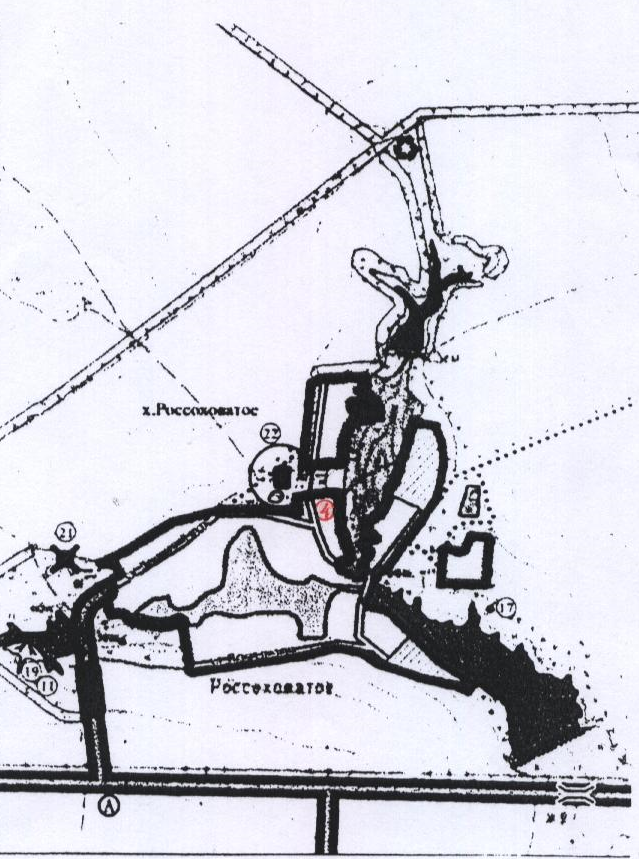 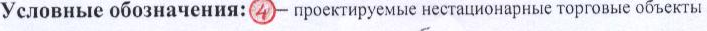 Согласовано:Начальник отдела экономики и инвестиций администрации Калачеевского муниципального района			Н.Н.СапрыкинаРуководитель отдела по управлению муниципальным имуществом и земельным отношениямКалачеевского муниципального района			А.М.ЯрцевНачальник отдела главного архитектора администрации Калачеевского муниципального района			Л.А.ЗайкоГлавный врач филиала ФБУЗ «Центр гигиены и эпидемиологии Воронежской области в Калачеевском, Воробьевском и Петропавловском районах				А.С.Саратовский№п/пАдресный ориентирТипПлощадь, кв.м. (размер, м)Кол-воПериод размещенияГруппа реализуемых товаровИнформация об использовании объектаСубъектамипредпринимательства123456781.с. Семеновка,ул.ЛенинаТорговая площадка32016Кругло-годичноСмешанные товарыМСБ2.с. Пирогово,ул.Красный флотТорговая площадка28014Кругло-годичноСмешанные товарыМСБ3х.Морозовка,ул.ЛенинаТорговая площадка302Кругло-годичноСмешанные товарыМСБ4х.Россоховатое,ул.Ясная ПолянаТорговая площадка302Кругло-годичноСмешанные товарыМСБ